Краевой молодежный форум «Научно-технический потенциал Сибири»        Ежегодно  КГБОУ ДО «Красноярский краевой Дворец пионеров» при поддержке министерства образования Красноярского края проводит краевой очный этап краевого молодежного форума «Научно-технический потенциал Сибири».         В ноябре 2018 года обучающиеся МБОУ «Вознесенская СОШ» стали участниками очного этапа, успешно пройдя дистанционный и краевой отборочный этап форума в номинации «Научный конвент» и «Техносалон».      Пройдя конкурсное мероприятие «Выставка» Елин Олег, обучающийся 6 класса, занял ТРЕТЬЕ МЕСТО представляя и защищая разработку модели «Школьного робота» в номинации «Техносалон».         Обучающийся 7 класса Локтионов Илья в номинации «Научный конвент» в конкурсном мероприятии «Выставка» представлял исследовательскую работу «От сломанного телевизора до сигнализации» и занял ТРЕТЬЕ МЕСТО.        Поздравляем ребят и их руководителей Свинцова А.А., педагога дополнительного образования и Непочатых Е.В., учителя математики с заслуженной победой и желаем творческих успехов.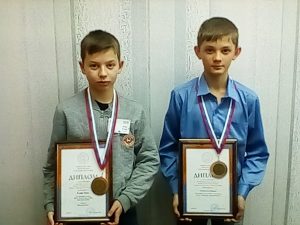 